Reise durch EuropaSimon unternimmt eine Reise durch Europa. Am Montag gönnt er sich eine leckere Pizza. Am Dienstag gibt es Baguette. Am Mittwoch isst er eine Bratwurst und am Donnerstag eine Portion Paella mit Muscheln. Am Freitag gibt es Fish and Chips und am Samstag Köttbullar. Am Sonntag kehrt er satt und zufrieden wieder nach Hause zurück.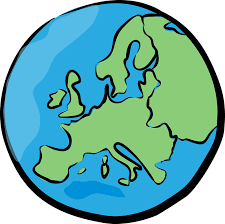 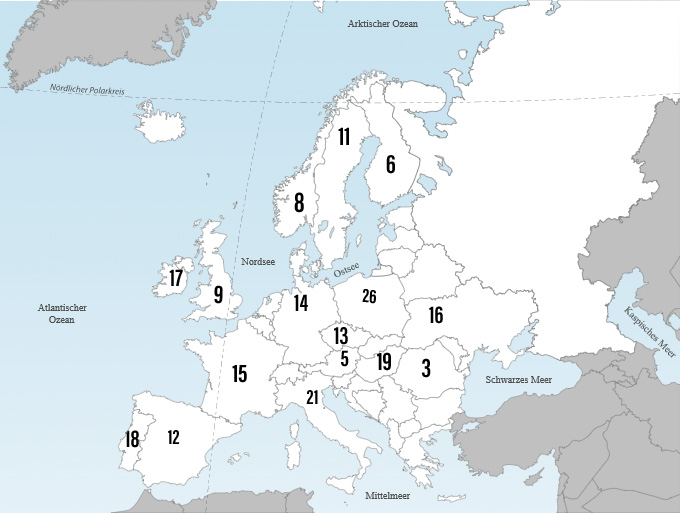 ________________________________________________________Code: _ _ _Simon unternimmt eine Reise durch Europa. Am Montag gönnt er sich eine leckere Pizza. Am Dienstag gibt es Baguette. Am Mittwoch isst er eine Bratwurst und am Donnerstag eine Portion Paella mit Muscheln. Am Freitag gibt es Fish and Chips und am Samstag Köttbullar. Am Sonntag kehrt er satt und zufrieden wieder nach Hause zurück.21+15+14+12+9+11= 82Code 082